НАЦИОНАЛНО УЧИЛИЩЕ ЗА ФОЛКЛОРНИ ИЗКУСТВА „ФИЛИП КУТЕВ”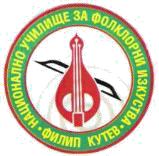 гр.Котел, тел. 045342215, 045342248, факс: 045342248, E-mail: smu_k_l@mail.bg, www.nufi-kotel.com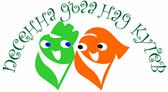 З А Я В К А З А У Ч А С Т И ЕXI-ти Национален детско-юношески конкурс„Песенна дъга над Кутев”, 01.04.2019 г.Участник . . . . . . . . . . . . . . . . . . . . . . . . . . . . . . . . . . . . . . . . . . . . . . . . . . . . . . . . . . . . . . . . . . . . . . . . . ./трите имена/ЕГН . . . . . . . . . . . . . . . . . . . Email: . . . . . . . . . . . . . . . . . . . . . Тел: . . . . . . . . . . . . . . . . . . . . . . . . . . . ./IV въз. гр. цяло ЕГН/Институция, организация . . . . . . . . . . . . . . . . . . . . . . . . . . . . . . . . . . . . . . . . . . . . . . . . . . . . . . . . . . . .. . . . . . . . . . . . . . . . . . . . . . . . . . . . . . . . . . . . . . . . . . . . . . . . . . . . . . . . . . . . . . . . . . . . . . . . . . . . . . . . . . . .Народно пеене или инструмент . . . . . . . . . . . . . . . . . . . . . . . . . . . . . . . . . . . . . . . . . . . . . . . . . . . . . . .Възрастова група . . . . . . . . . . . . . . . . . . . . . . . . . . . . . . . . . . . . . . . . . . . . . . . . . . . . . . . . . . . . . . . . . . . .Ръководител . . . . . . . . . . . . . . . . . . . . . . . . . . . . . . . . . . . . . . . . . . . . . . . . . . . . . . . . . . . . . . . . . . . . . . . . /трите имена /Email: . . . . . . . . . . . . . . . . . . . . . . . . . . . . . . . . . . . . . . .	Тел: . . . . . . . . . . . . . . . . . . . . . . . . . . . . . . . . . Репертоар за участие:1. . . . . . . . . . . . . . . . . . . . . . . . . . . . . . . . . . . . . . . . . . . . . . . . . . . . . . . . . . . . . . . . . . . . . . . . . . . . . . . . . . . .2. . . . . . . . . . . . . . . . . . . . . . . . . . . . . . . . . . . . . . . . . . . . . . . . . . . . . . . . . . . . . . . . . . . . . . . . . . . . . . . . . . . .Заявка за нощувка на тел. 0878 40 10 29